4925 E 125th Ave. Thornton, CO 80241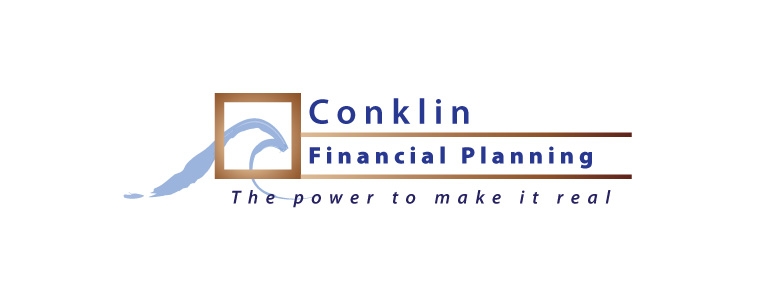 845-629-4391		Email:sheri@conklinfinancialplanning.com								Date: _______________CLIENT DATA QUESTIONNAIREFOR_____________________________________CONFIDENTIALTHIS QUESTIONNAIRE HAS BEEN DEVELOPED TO SERVICE ALL OF MY FINANCIAL PLANNING CLIENTS.SOME INFORMATION MAY NOT PERTAIN TO YOUR SPECIAL CIRCUMSTANCES.IF YOU HAVE ANY QUESTIONS, PLEASE ASK ME.TABLE OF CONTENTSIntroduction											      1Personal Information									      2Children’s Data										      3Educational Data										      3Special Family Situations/Concerns							      4Parental Support										      4Special Health Concerns									      4Cash or Cash Equivalents									      5Securities (not retirement plans)								      6Personal Savings										      6Personal Investments/Securities Made this Calendar Year				      7Non-Working Assets									      7Retirement Plans										      8Personal Residence										      9Other Real Estate										10-11Liabilities											    12Line of Credit											    12Life Insurance										13-14Other Insurance										    14Sources of Income										    15Tax Data											    16Estate Planning										    17Assumptions/Goals										    18Summary of Goals										    18Retirement Assumptions									    18Financial Opinions/Preferences								    19Identifying Your Financial Values								    20Advisor Relationships									    21Additional Information									    211IntroductionI believe financial planning to be a very personal and important part of my client’s life.It represents a sharing of personal and professional knowledge and experience between the client and the planner.  Accordingly, I believe it is most important for the client to be involved in the planning process beginning with the gathering of personal data and statement of personal goals.The information requested herein is divided into two categories:Quantitative information represented by the facts and figures of your financial structure, and Qualitative information represented by your personal attitudes, goals, and objectives.  The format of the questionnaire has been designed for ease of use.  Where clarification may be appropriate, I have included instructions.This questionnaire has been designed to be use by all.  Therefore, certain sections or questions may not be applicable to your specific situation and you should indicate by entering “N/A”.  The quality of the plan will be influenced by the completeness and accuracy of the information provided.Should you have any questions when preparing this questionnaire, please do not hesitate to call my office for assistance.  Thank you for your cooperation.2Personal InformationClient’s marital status:		____Married		____Single		___Widowed		___Divorced3Children’s DataI request that all clients with children (dependent or not) complete the top section; clients who anticipate future expenses, kindly complete both sections.  All anticipated expenses should be expressed as annual amounts in today’s dollars.  This information will be used to analyze the amounts needed to cover their educational expenses.  All children should be listed, even if independent.If you currently have child care expenses, or anticipate child care expenses, you may use the private school section to record this information.	*Current Grade: Enter grade in school as of January 1 of current year.Educational Data	(Include grandchildren if you plan to contribute to their education)*Funds set aside:  If assets have already been set aside to fund the education, indicate the current amount here.  How held: (1) Trust Account; (2) Custodial Account; (3) 529 Plan; (4) Assets directly owned by child.If you have more than 4 children, please make a copy of this page to use for the additional children.4Special Family Situations/ConcernsParental SupportSpecial Health Concerns5Cash or Cash EquivalentsUse this page to list your cash and/or cash equivalents assets.  Do not include any of your retirement assets here.  They will be recorded later.Owner: please use the following codes to indicate the owner of each asset;	C	-	Client’s Property	S	-	Spouse’s Property	JT	-	Joint Property	CJT	-	Client’s Joint Property with someone other than a spouse	SJP	-	Spouse’s Joint Property with someone other than client*Other: Example – Series E Savings Bonds6Securities(Not retirement plans, enter retirement plans on p.8)Type: Please use the codes below to indicate the type of investment/security:CS	Common Stock			MF	Mutual FundPS	Preferred Stock			BI	Business InterestMB	Municipal Bond			UT	Unit Investment TrustCB	Corporate Bond			MLP	Master Limited PartnershipOwner: Please refer to the Cash/Cash Equivalent section for definitions.Annual Interest/Dividends:(1) If income is reinvested, please place the letter “R” after the amount.(2) Please express interest on municipal bonds and corporate bonds as a percentage.Personal SavingsAre you regularly investing/saving money (other than retirement plans)?NOTE: Enter retirement plans on page 8.7Personal Investment/Securities Made In This Calendar YearNon-Working AssetsUse this section to list all non-working personal assets.  Included are automobiles, furnishings, jewelry, and other items of significant value.  Use your best estimate of current value.  Do not list any real estate here.8Retirement Plans Do you have a pension?	___ Yes	___NoIf yes, estimated monthly benefit is $_________ at age _____.  COLA? __Yes	___NoDefined Contribution retirement plans such as SEPs, 401Ks, IRAs, and Profit Sharing Plans are listed here.  Please provide your most recent statement on each of the investments listed below.Note: percentage means % of annual compensation.Company Plans					Client				SpouseCurrent Value					$_______			$________Pre-Tax Contributions:Your monthly contribution %			_______%			________%Your employer’s estimated annual contribution	$__________		$_________After tax contributions:Your monthly contribution %			_______%			_________%Other Retirement Accounts			Client				SpouseType of Plan						__________			_________Current Value					$__________		$_________Description of Investment				_____________		__________Monthly or Yearly Contribution			$____________		$_________Number of Shares/Units				___________		__________Total amount vested, if known			$__________		$_________If you have multiple retirement accounts, please make a copy of this page to use for the additional retirement accounts.9Personal ResidenceMortgage InformationMortgage: Information provided should relate to the present mortgage/mortgages on the property.*If your mortgage was refinanced during the current year, please provide a copy of the settlement statement.**Principal and Interest: Do not include taxes and insurance in this figure.10Other Real EstateThis section is for real estate you hold primarily for investment purposes or as a second residence.Type: Please use the following codes:	SF		Single Family Dwelling		UL		Unimproved Land	CONDO	Condominium			VAC		Vacation Home	MULTI	Multiple Family Dwelling		OTHER	Provide DescriptionRegarding rental properties, I will use the information you provide and also refer to the most recent copy of Schedule E from your tax return when making tax and cash flow projections.  If you have an adjustable rate loan, please include a copy of the schedule.  If you own more than two investment properties, please make a photocopy of pages 10 & 11 to use for the additional properties.  Refer to “Cash or Cash Equivalents” section for ownership code.11Other Real Estate (Continued)Mortgage Information12Liabilities(Other than Real Estate)Line of CreditOWNER:	C – Client	S – Spouse	JT – Joint TERM:	Number of Month Regarding Credit Cards: If you are uncertain of the rate of interest charged, I will assume 18% per year.  As to monthly payments, I realize they will vary from month to month.  Therefore, please indicate your average monthly payment.13Life InsuranceUse this section for your life insurance policies.  If you have more than three policies, please photocopy this page.For insured, owner and beneficiary, please indicate whether: Client, Spouse, Child, Trust, and Other (Please Describe).If dividends are paid on the policy, how are they distributed?		Cash			Paid in cash	PU Addn		Used to purchase paid up additional insurance	Accum		Accumulated with interest	PR			Premium reductionO			Other (please describe)Accumulated dividends:  If dividends are accumulating, please provide most recent balance (if known).*This information is usually provided on an annual statement.14Life Insurance (Continued)Other InsurancePlease provide a copy of the cover page of the Homeowner’s (renter’s), automobile, and Umbrella policies.DisabilityLong Term CareCasualty*Medical ________________________		Annual Premium _____________Homeowner’s ____________________		Annual Premium _____________Automobile ______________________		Annual Premium _____________Umbrella ________________________		Annual Premium _____________*Medical Annual Premium – Record medical, vision and dental policy premiums for client, spouse and dependents.15Sources of Income* Salary: Indicate gross salary before deductions to qualified plans such as 401(k)
plans.**Salary Reduction: Enter either the dollar amount or percentage you expect to contribute.  Enter only deductions to qualified plans, e.g. 401k, 457, 403b.***Interest and Dividends: If you so desire, you may omit this information, as well as other investment income.  I will compute the amounts based on asset details furnished on previous pages.****Other: List here any inheritances or gifts received or expected to be received.  Enter income not included in any other category.16Tax DataIncome Tax Withholding Date (Current Year)Paid Year to Date – Client _________ (Federal)		____________ (State)Paid Year to Date – Spouse________ (Federal)		____________ (State)Estimates Paid Year to Date_______ (Federal)		____________ (State)17Estate PlanningMost of the information I need for your estate planning comes from the asset and insurance sections you have already completed.  Use this section to provide information on your current wills, trusts, and other estate plans.Please respond where appropriate with “yes”, or “no”.Income protection: Refers to adequate income for the support of your spouse and family in the event of your disability, either short term or permanent.If you or your spouse has given gifts in excess of $10,000 in any year since 1976, they may affect your estate taxation.18Assumptions/GoalsDo you have major financial concerns about future obligations?	Retirement	_____________________________	Educational	_____________________________	Family           _____________________________	Other             _____________________________Please describe:Summary of GoalsPlease summarize your goals in order of importance.Retirement Assumptions19Financial Opinions/PreferencesOf the following statements, summarize your attitudes or beliefs using a scale of 1-5.How was your current investment assets selected?20Identifying Your Financial ValuesTo make the financial planning process successful for you, you must have a clear understanding of your needs and priorities.  Your financial plan should focus on the areas that have “value” or importance to you.  Please indicate using a scale of 1-Very Important; 2 – Somewhat Important; and 3- Not Important; that most accurately reflects the importance of each category at this time in your life.21Advisor RelationshipsWhere Applicable, rate your working relationships with each of the following advisors:	1=Dissatisfied						5=Very SatisfiedAdditional InformationThese items, as well as others, may be needed should you engage my services:Most recent Federal and State tax return			Paycheck StubsBrokerage account statements				Trust account statementsMutual Fund account statements				Employee Benefits bookletRetirement plan account statements			Loan DocumentsLegal documents						Insurance PoliciesDocuments explaining any partnership in which you are an investorCopy of corporate /partnership tax returns, if self-employed and/or incorporated.For your financial consultation,	If you will be coming to my office, please bring this completed form with you.If I will be teleconferencing with you, please keep a copy of your completed form and send me a copy at:	Conklin Financial Planning				4925 e 125th Ave.				Thornton, CO 80241				Phone: 845-629-4391Or upload to google drive.ClientSpouseFirst & Middle InitialLast NameNicknameDate of BirthPlace of BirthU.S. Citizen (Y/N)Home AddressHome PhoneE-Mail Address (H)E-Mail Address (B)OccupationEmployerHow Long EmployedBusiness AddressBusiness PhoneIf Retired, Retirement DateChild’s NameDate of BirthCurrent Grade*Marital Status(if independent)Available Assets/Owner*Year RangePrivateSchoolPublicCollegePrivate CollegeGraduateSchoolChild 1$FromUntilChild 2$FromUntilChild 3$FromUntilChild 4$FromUntilClientSpouseAlimony – Annual Amount Paid/Received$$Child SupportAnnual Amount Paid/ReceivedBegin/End Dates$$ClientSpouseMother’s AgeFather’s AgeAre your parents currently self-supporting?Will your parents need future financial assistance from you?Comments/DescriptionDescription of Health(Family health history, smoker, diabetes, etc.)ClientSpouseOther Family MembersName:Name:DescriptionCurrent ValueInterest RateLocationOwnerChecking Account #1Checking Account #2Checking Account #3Savings/Money Market Account #1Savings/Money Market Account #2Savings/Money Market Account #13Certificate of Deposit #1Certificate of Deposit #2Certificate of Deposit #3Other*Other*Security NameTypeOwner#Shares/Current ValuePurchase DateCost BasisName of Investment/SavingsAmountMode(Monthly/Quarterly/Yearly)Asset NameDate PurchasedPurchase Cost or BasisSales ValueSale Date1.2.3.4.ClientSpouseAuto #1Auto #2Personal PropertyPersonal CollectionsOwnerDate PurchasedPurchase Price$Current Market Value$Expected Annual Appreciation ($ or %)
Annual Real Estate Taxes$Annual Homeowners Insurance$Annual Condo, Assn., or Other Fees$How long do you plan to remain at this residence?BeginningBalanceCurrentBalance1st PaymentDate*InterestRateTerm(# ofPayments)Monthly Payments(P&I)**Current MortgageAdj. Rate?Second TrustAdj. Rate?Property 1OwnerProperty 2OwnerAddressTypeDate AcquiredPurchase PriceCurrent ValueExpected Annual AppreciationManagement FeesCondo, Assn., or other feesEst. Repairs & MaintenanceMisc. ExpensesLease TermMonthly RentCurrent rent paid year to dateProperty 1OwnerProperty 2OwnerDo you feel this property has been a good investment?How long do you plan to hold this property?BeginningBalanceCurrentBalance1st PaymentDateInterestRateTerms(# of Payments)MonthlyPayments(P&I)Property 1Original MortgageAdj. Rate?Second TrustAdj. Rate?Property 2OriginalMortgageAdj. Rate?Second TrustAdj. Rate?DescriptionOwnerOriginal LoanCurrent BalanceDate of 1st PaymentTermMo/YrInterest RateMonthly PaymentAuto Loan #1Auto Loan #2Notes Payable to:Other LoansCredit Cards:Card #1Card #2Card #3InstitutionOwnerLine LimitOutstanding BalanceInterest RateAvg. Monthly PaymentHome Equity (Yes or No)Policy 1Policy 2Policy 3Insurance CompanyPolicy NumberDate Policy IssuedPolicy Type InsuredOwnerBeneficiaryFace Amount$$$Cash Value *$$$Policy Loan /Interest Rate*$$$Accumulated Dividends *$$$Annual Premium$$$ClientSpouseDo you feel your coverage is adequate?Have you smoked cigarettes within the past 12 months?Do you have any health concerns?Company NameType ( Group /Personal)Insured PartyMonthly BenefitAnnual PremiumWaiting PeriodCompany NameType (Group/Personal)Insured PartyMonthly BenefitAnnual PremiumMax. Benefit PeriodCurrent YearNext YearYear AfterClientSpouseClientSpouseClientSpouseGross Salary *Bonus/CommissionSalary Reduction**Interest – Taxable***Interest – Non-Tax***Dividends – Taxable***State Tax RefundFederal Tax RefundNet Business IncomeCapital Gains/LossesRents/PartnershipsPension/Retirement BenefitsSocial Security BenefitsOther****This YearNext YearYear AfterNumber of ExemptionsFiling Status(married, head of household, single or married filing separately)Charitable ContributionsEmployee Business ExpensesClientSpouseHave you prepared a will?Date of ExecutionHave you provided a copy to my office?Does it include trust provisions?Was it prepared in your current state of residence?Have you prepared a living (inter-vivos) trust?If necessary for your support, would you consume your estate as opposed to leaving to your heirs?Have you considered extended care protection (nursing home coverage)?Have you granted a durable power of attorney?Have you considered a natural death directive?Do you desire to make specific bequests to family?Do you desire to make specific Charitable bequests?Have you made significant family lifetime gifts?Have you made significant lifetime charitable gifts?ClientSpouseDo you feel you are setting aside sufficient assets for your future?What is your desired age of retirement?In present day dollars, what monthly income would you like to have in retirement (before tax)?In your opinion, what might be the rate of future inflation?In your opinion, are you adequately controlling your income tax liability?1=Most True, 5=Least TrueClientSpouseI would rather work longer than reduce my standard of living in retirement.I feel that I/we can reduce our current living expenses to save more for the future if needed.I am more concerned about protecting my assets than about growth.I prefer the ease of mutual funds over individual securities.I am comfortable with investments that promise slow, long term appreciation and growth.I don’t brood over bad investment decisions I’ve made.I feel comfortable with aggressive growth investments.I don’t like surprises.I am optimistic about my financial future.My immediate concern is for income rather than growth opportunities.I am a risk taker.I make investment decisions comfortably and quickly.I like predictability and routine in my daily life.I usually pick the tried and true, the slow, safe but sure investments.I need to focus my investment efforts on building cash reserves.I prefer predictable, steady return on my investments, even if the return is low.ClientSpouseHaving readily available money for emergencies and opportunities.Having financial protection against disability, liability, hospitalization, premature death and nursing home care.Accumulating dollars to provide for education (personal, children’s, and grandchildren’s).Accumulating dollars for reasons not listed above (e.g., down payment on a home, a vacation, a car), Please specify goals and estimate amounts.Avoiding unnecessary taxes.Accumulating resources to provide income for retirement.Putting your affairs in order to ensure a smooth transition of assets to family and beneficiaries at death.12345Not ApplicableFinancial PlannerBroker (1)Broker (2)AccountantTax PreparerAttorneyInsurance Agent (1)Insurance Agent (2)